.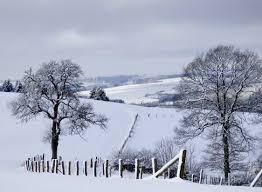 January 2018MondayTuesdayWednesdayThursdayFriday31 12 3 4 No SchoolNo SchoolNo SchoolNo SchoolNo School7891011Day 2Day 3Day 4Day 5Day 11415161718Day 2Day 3Day 4Day 5Day 12122232425No SchoolSnow DayDay 2Day 3Day 4282930311Day 5Day 1Snow DayDay 2Day 345678Day 4Day 5Day 1Day 2Day 3NotesFriday, December 21st – Friday, January 4th – Winter Break, No LPS SchoolTuesday, January 8th – PTO Meeting, 7:00Tuesday, January 15th – Friday, January 25th – 3rd, 4th, & 5th grade MAP TestingTuesday, January 15th – Thursday, January 17th – 2nd grade CogAT TestingThursday, January 17th – 1st grade field trip to the Lied CenterFriday, January 18th – Winter PartiesMonday, January 21st – No SchoolWednesday, January 23rd – 4th grade field trip to Quilt MuseumTuesday, January 29th – PLC, Early ReleaseTuesday, February 5th – 4th grade field trip to the Youth People’s ConcertTuesday, February 5th & Thursday, February 7th – Parent Teacher Conferences